	Informations- und Kommunikationstechnik IKT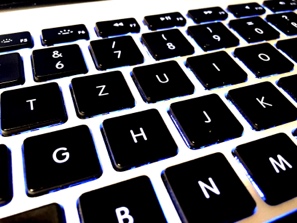 Name:                	Klasse:      	Datum: 15.03.20Um sicher zu gehen, dass du dir das Gelernte auch gut merkst, kannst du hiermit deinen Erfolg kontrollieren. Beantworte dazu folgende Fragen! -> klicke die richtigen Kästchen mit der linken Maustaste an!Die Maustasten:Mit welcher Maustaste kommst du zu dem Zusatzmenü „Kontextmenü“?			linke Maustaste		rechte MaustasteEinen neuen Ordner erstellen und umbenennen:Klicke die richtigen Sätze an!			Man kann immer nur einen Ordner am Tag erstellen!		Einen neuen Ordner kann man nicht umbenennen!		Einen neuen Ordner kann man umbenennen!		Einen Ordner kann man nur umbenennen, wenn der Text 			blau markiert ist!